Motivational Poster PlannerCircle one - Poster to go: Picture that you want to use:  ___________________________________________Title: 1 (or 2 short)  word(s) to go in large print right under the pictureMotivational text:  2-3 lines of text that explain or define the word above:Magazine Cover Planner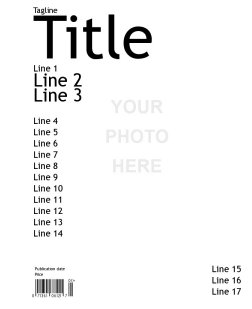 Make sure to look at the template: Make layout BLANKPicture that you want to use:  __________________________________________Magazine Title (topic): ________________________________________________Tagline: ____________________________________________________________Line 1: _____________________________________________________________Line 2: _____________________________________________________________Line 3: _____________________________________________________________Publication date:_____________________________________________________Price: ______________________________________________________________Line 15: ____________________________________________________________Line 16: ____________________________________________________________Line 17: ____________________________________________________________Movie Poster Planner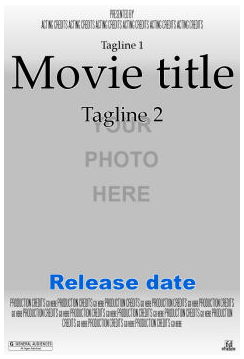 Make sure to look at the template: Picture that you want to use:  ________________________________________________Movie Title (topic): ________________________________________________Tagline 1: ________________________________________________Tagline 2: _______________________________________________Acting Credits (at the top): ___________________________________________________________________Production credits (at bottom): ______________________________________________________________________________________________________________________________________Release date: ____________________________________Trading Card PlannerPicture that you want to use:  ___________________________________________Circle color for your trading card: Earth (Brown)Sky (Red)Fire (Orange)Water (Blue)Onyx (Black)Quartz (Grey)Title: 1 (or 2 short) word(s) Sub - title: A short Phrase Description:  A few lines of text that explain or define the title:___________________________________________________________________